Answer any FIVE of the following						5x14=70Detail the need and importance of Counselling in Social Work.What are the qualities of a Counsellor? Explain.Elucidate on any four skills utilised in Counselling.Mention the stages of counselling and explain any two.Write a note on the roles of a counsellor in hospital setting.From your field experiences, explain the scope of counselling in India.Analyse the following case and respond:How would you intervene as a counsellor? Justify your reason. SW-6116-B-19ST. JOSEPH’S COLLEGE (AUTONOMOUS), BANGALORE-27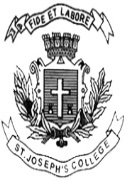 ST. JOSEPH’S COLLEGE (AUTONOMOUS), BANGALORE-27ST. JOSEPH’S COLLEGE (AUTONOMOUS), BANGALORE-27ST. JOSEPH’S COLLEGE (AUTONOMOUS), BANGALORE-27ST. JOSEPH’S COLLEGE (AUTONOMOUS), BANGALORE-27ST. JOSEPH’S COLLEGE (AUTONOMOUS), BANGALORE-27ST. JOSEPH’S COLLEGE (AUTONOMOUS), BANGALORE-27BSW – VI SEMESTERBSW – VI SEMESTERBSW – VI SEMESTERBSW – VI SEMESTERBSW – VI SEMESTERBSW – VI SEMESTERBSW – VI SEMESTERSEMESTER EXAMINATION - APRIL 2019SEMESTER EXAMINATION - APRIL 2019SEMESTER EXAMINATION - APRIL 2019SEMESTER EXAMINATION - APRIL 2019SEMESTER EXAMINATION - APRIL 2019SEMESTER EXAMINATION - APRIL 2019SEMESTER EXAMINATION - APRIL 2019SW 6116 -  INTRODUCTION TO COUNSELLINGSW 6116 -  INTRODUCTION TO COUNSELLINGSW 6116 -  INTRODUCTION TO COUNSELLINGSW 6116 -  INTRODUCTION TO COUNSELLINGSW 6116 -  INTRODUCTION TO COUNSELLINGSW 6116 -  INTRODUCTION TO COUNSELLINGSW 6116 -  INTRODUCTION TO COUNSELLINGTime- 2 1/2 hrsTime- 2 1/2 hrs     Max Marks-70     Max Marks-70     Max Marks-70This paper contains one printed page and one partPART - 1This paper contains one printed page and one partPART - 1This paper contains one printed page and one partPART - 1This paper contains one printed page and one partPART - 1This paper contains one printed page and one partPART - 1This paper contains one printed page and one partPART - 1This paper contains one printed page and one partPART - 1